	Subcomité Municipal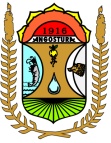 De Planeación y Desarrollo SocialXLII AYUNTAMIENTO DE ANGOSTURA       SÉPTIMA SESIÓN ORDINARIA DEL SUBCOMITÉ MUNICIPAL DE PLANEACIÓN Y DESARROLLO SOCIALEN LA CIUDAD DE ANGOSTURA, SINALOA, SIENDO LAS 11:00 HRS. DEL DÍA MARTES 28 DEL MES DE SEPTIEMBRE DEL 2021, EN EL LUGAR QUE OCUPA EL AREA DE CABILDO EL H. AYUNTAMIENTO DE ANGOSTURA, SITO EN CARRETERA GUAMUCHIL-ANGOSTURA KM. 13+300 DE ESTA CIUDAD DE ANGOSTURA, SIN., SE REUNIERON LOS MIEMBROS QUE INTEGRAN EL SUBCOMITÉ DE PLANEACIÓN Y DESARROLLO DEL MUNICIPIO DE ANGOSTURA CON LA FINALIDAD DE LLEVAR A CABO LA SÉPTIMA SESIÓN ORDINARIA N° DDS/R33/07O/2021. PARA TRATAR Y RESOLVER EL SIGUIENTE.ORDEN DEL DÍA1.- PASE DE LISTA DE ASISTENCIA DE LOS INVITADOS.2.- MENSAJE DE BIENVENIDA POR LA PRESIDENTA MUNICIPAL.3.-MODIFICACIÓN DE INTEGRANTES DE SUBCOMITÉ POR DIFERENTES   CAUSAS.4.- INFORME DEL EJERCICIO 2021 DEL FONDO DE INFRAESTRUCTURA SOCIAL FISMDF.5.- PROPUESTA COMPLEMENTARIA DE OBRA.6.- VOTACIÓN DEL PLENO A INFORME Y PROPUESTA PRESENTADA.7.- EXPLICACIÓN DE MONTO DEFINITIVO EJERCIDO EN EL EJERCICIO FISCAL 2021.8.- CLAUSURA DE LA SESIÓN Y CIERRE DE TRABAJO DEL SUBCOMITÉ.ANGOSTURA, SINALOA A 28 DE SEPTIEMBRE DE 2021.	Subcomité MunicipalDe Planeación y Desarrollo SocialPRIMER PUNTO: PASE DE LISTA DE ASISTENCIA Y EN SU CASO INSTALACIÓN LEGAL DE LA ASAMBLEA. EL C. OMAR DUARTE RODRÍGUEZ, PROCEDE A PASAR LISTA DE ASISTENCIA, VERIFICANDO QUE SE ENCUENTRAN PRESENTES LOS C. AGLAEE MONTOYA MARTÍNEZ, PRESIDENTA MUNICIPAL DE ANGOSTURA Y PRESIDENTA DEL SUBCOMITÉ MUNICIPAL DE PLANEACIÓN Y DESARROLLO, C. OMAR DUARTE RODRÍGUEZ,  COORDINADOR GENERAL DEL SUBCOMITÉ,  C. SAUL ALFREDO GONZÁLEZ CONTRERAS, SECRETARIO DEL H. AYUNTAMIENTO, C. ARTURO ÁVILA ATONDO, SÍNDICO PROCURADOR, C. HERIBERTO TAPIA ARMENTA, TESORERO MUNICIPAL, C. ELIZABETH OSUNA GARCÍA, DIRECTORA GENERAL DE OBRAS Y SERVICIOS PÚBLICOS, C. ARQ. JOSÉ LUIS BELTRAN ASTORGA, PRESIDENTE DE LA COMISIÓN PERMANENTE DE OBRAS PÚBLICAS EN EL CABILDO, C. HÉCTOR HUGO LÓPEZ GAXIOLA, TITULAR DE PLANEACIÓN E INNOVACIÓN, C. JESÚS TRINIDAD CASTRO SÁNCHEZ, PRESIDENTE DEL MÓDULO V-I, C. JAIME ZEICA CAMACHO,  VOCAL DE CONTROL Y VIGILANCIA DEL SUBCOMITÉ, C. LILIANA CAMACHO MEJÍA, REPRESENTANTE DEL SECTOR COMERCIO DEL MUNICIPIO, C. AMANDA RAFAELA VALENZUELA ALVAREZ, REPRESENTANTE DEL SECTOR INDÍGENA, C. GABRIEL MORALES ESPARZA, REPRESENTANTE DEL SECTOR EDUCATIVO, C. ADRIÁN MEDINA RAMOS, SINDICO DE COLONIA AGRÍCOLA MÉXICO, C. EMILIANO MONTOYA PÉREZ, SINDICO DE LA REFORMA,                   C. PASCASIO ALEJANDRO RIVERA PARRA, SINDICO DE LEOPOLDO SÁNCHEZ CELIS, C. JOSUÉ ISRAEL MARTÍNEZ CASTRO, SINDICO DE COLONIA AGRÍCOLA INDEPENDENCIA, C. JOSÉ ROSARIO LÓPEZ ESPINOZA, SINDICO DE ALHUEY Y REMBERTO MONTOYA CASTRO, SINDICO DE COSTA AZUL.POR TANTO, ENCONTRANDOSE PRESENTES 18 DE LOS 29 MIEMBROS QUE INTEGRAN ESTE SUBCOMITÉ, LA C. AGLAEE MONTOYA MARTÍNEZ, PRESIDENTE MUNICIPAL Y PRESIDENTA DEL SUBCOMITÉ MUNICIPAL DE PLANEACIÓN Y DESARROLLO DECLARA POR INSTALADA LEGALMENTE ESTA SESIÓN SIENDO LAS 11:27 A.M.SEGUNDO PUNTO: MENSAJE DE BIENVENIDA POR LA PRESIDENTA MUNICIPAL, DÁNDOLE LA BIENVENIDA A CADA UNO DE LOS PRESENTES POR HABER TENIDO SIEMPRE LA DISPONIBILIDAD PARA ASISTIR A DICHAS REUNIONES, YA QUE SON UNA PIEZA FUNDAMENTAL EN LA ASIGNACIÓN DE LOS RECURSOS A BENEFICIO DE LAS COMUNIDADES.	Subcomité MunicipalDe Planeación y Desarrollo SocialTERCER PUNTO: MODIFICACIÓN DE INTEGRANTES DEL SUBCOMITÉ POR DIFERENTES CAUSAS: EN USO DE LA VOZ EL COORDINADOR GENERAL DE ESTE SUBCOMITÉ INFORMA AL PLENO QUE POR ESTATUTOS DEL ÓRGANO DEL MÓDULO DEL RIEGO V-I SE SUSTITUYE AL REPRESENTANTE EL C. VICENTE NIETO SÁNCHEZ Y SU LUGAR SERÁ OCUPADO POR EL C. JESÚS TRINIDAD CASTRO SÁNCHEZ.CUARTO PUNTO: INFORME DEL EJERCICIO 2021 DEL FONDO DE INFRAESTRUCTURA SOCIAL FISMDF, DONDE SE APROBÓ UN MONTO DE         $ 14´983,652.77 (CATORCE MILLONES NOVECIENTOS OCHENTA Y TRES  MIL SEISCIENTOS CINCUENTA Y DOS PESOS 77/100 M.N.), DE LOS CUALES SE EJECUTARON $14,909,923.02 (CATORCE MILLONES NOVECIENTOS NUEVE MIL NOVECIENTOS VEINTITRÉS PESOS 02/100 M.N.) QUE SE TENÍAN PREVIAMENTE PLANEADOS POR ESTE SUBCOMITÉ, POR LO TANTO EXISTE UNA ECONOMÍA DE $ 73,729.75 (SETENTA Y TRES MIL SETECIENTOS VEINTINUEVE PESOS 75/100 M.N.), MÁS $ 8.1 (OCHO PESOS 10/100 M.N.) POR MODIFICACIÓN PRESUPUESTAL DANDO LA CANTIDAD DE $ 73,737.85 (SETENTA Y TRES MIL SETECIENTOS TREINTA Y SIETE PESOS 85/100 M.N.) EL C. OMAR DUARTE RODRÍGUEZ, SECRETARIO DE ESTE ÓRGANO PONE A CONSIDERACIÓN A LA ASAMBLEA DICHO INFORME PARA SU APROBACIÓN, MODIFICACIÓN EN CASO DE SER NECESARIA.                   Subcomité MunicipalDe Planeación y Desarrollo SocialTOMA LA PALABRA: LA C. ELIZABETH GARCÍA OSUNA, DIRECTORA GENERAL DE OBRAS Y SERVICIOS PÚBLICOS LO CUAL PROPONE QUE LA DIFERENCIA DE LAS OBRAS SE UTILICE EN:Subcomité MunicipalDe Planeación y Desarrollo SocialQUINTO PUNTO: PROPUESTA COMPLEMENTARIA DE OBRA: POSTERIOR A LA PARTICIPACIÓN DE LA C. ELIZABETH GARCÍA OSUNA, DIRECTORA GENERAL DE OBRAS Y SERVICIOS PÚBLICOS, EL C. OMAR DUARTE RODRÍGUEZ SECRETARIO DE ESTE SUBCOMITÉ, PONE A CONSIDERACIÓN DEL PLENO A LA ASAMBLEA LA PROPUESTA DE REASIGNACIÓN DEL RECURSO NO GASTADO EN LAS SIGUIENTES OBRAS:SEXTO PUNTO: VOTACIÓN DEL PLENO A INFORME Y PROPUESTA PRESENTADA: SE PIDE A ESTE ÓRGANO COLEGIADO POR PARTE DE SU SECRETARIO EL C. OMAR DUARTE RODRÍGUEZ, SE MANIFIESTEN VOTANDO DE LA MANERA USUAL A MANO ALZADA LA APROBACIÓN, MODIFICACIÓN DEL INFORME PRESENTADO CORRESPONDIENTE AL PRESENTE EJERCICIO DÁNDOSE COMO RESULTADO EN LA VOTACIÓN DE UN TOTAL DE 18 ASISTENTES VOTACIÓN UNÁNIME QUEDANDO APROBADO DICHO PUNTO.POSTERIOR A ELLO DE LA MISMA MANERA PIDE A ESTA ASAMBLEA MANIFESTARSE DE LA MISMA MANERA PARA LA TOMA DE REASIGNACIÓN DE LAS ECONOMÍAS ANTES MENCIONADAS A LAS OBRAS PROPUESTAS ANTE ESTE SUBCOMITÉ DÁNDOSE COMO RESULTADO EN LA VOTACIÓN DE UN TOTAL DE 18 ASISTENTES VOTACIÓN UNÁNIME QUEDANDO APROBADO DICHO PUNTO.SÉPTIMO PUNTO: EXPLICACIÓN DE MONTO DEFINITIVO EJERCIDO EN EL EJERCICIO FISCAL 2021: TOMA LA PALABRA EL C. OMAR DUARTE RODRÍGUEZ, SECRETARIO DE ESTE SUBCOMITÉ PARA INFORMAR SOBRE EL MONTO EJERCIDO POR ESTE MUNICIPIO EN EL PRESENTE EJERCICIO DE MANERA DEFINITIVA DICHO LO ANTERIOR LA INVERSIÓN EN ESTE EJERCICIO FISCAL 2021 CORRESPONDIENTE AL FONDO PARA LA INFRAESTRUCTURA SOCIAL MUNICIPAL Y DE LAS DEMARCACIONES TERRITORIALES DEL DISTRITO FEDERAL (FISMDF) QUE ES DE $ 15’238,579.00 (QUINCE MILLONES Subcomité MunicipalDe Planeación y Desarrollo SocialDOSCIENTOS TREINTA Y OCHO MIL QUINIENTOS SETENTA Y NUEVE PESOS 00/100 M.N.) DE ACUERDO A LA PUBLICACIÓN DEL DIARIO OFICIAL DE LA FEDERACIÓN, HACIENDO LA ACLARACIÓN QUE EN LA SEXTA ACTA DEL SUBCOMITÉ CELEBRADA EL DÍA MARTES 02 DE MARZO DEL AÑO 2021 SE HIZO MENCIÓN DE LA CANTIDAD DE $ 15,238,570.90 (QUINCE MILLONES DOSCIENTOS TREINTA Y OCHO MIL QUINIENTOS SETENTA PESOS 90/100 M.N.) LA CUAL SUFRIÓ LA MODIFICACIÓN QUEDANDO OFICIALMENTE DE                        $ 15,238,579.00 (QUINCE MILLONES DOSCIENTOS TREINTA Y OCHO MIL QUINIENTOS SETENTA Y NUEVE PESOS 00/100 M.N.) HABIENDO UNA DIFERENCIA DE $ 8.1 (OCHO PESOS 10/100 M.N.) MISMA QUE SE ACUERDA POR ESTE SUBCOMITÉ SUMARLA A LA ECONOMÍA DE LAS DIFERENTES OBRAS EXPUESTAS AL PLENO DE ESTA ASAMBLEA, QUEDANDO DISTRIBUIDO DE LA SIGUIENTE MANERA:SE AUTORIZA DEL DESARROLLO INSTITUCIONAL UN IMPORTE DE $254,918.13 (DOSCIENTOS CINCUENTA Y CUATRO MIL NOVECIENTOS DIECIOCHO PESOS 13/100 M.N.) CORRESPONDIENTE A EQUIPAMIENTO DE OFICINA, DE MANERA GENERAL, LA PROPUESTA CONTEMPLA 27 OBRAS CON UNA INVERSIÓN MUNICIPAL TOTAL DE $14’983,660.87 SON  (CATORCE MILLONES NOVECIENTOS OCHENTA Y TRES MIL SEISCIENTOS SESENTA PESOS 87/100 M. N.), DE MANERA GENERAL SE DA PRIORIDAD PARA EJERCER RECURSOS EN OBRA DE INFRAESTRUCTURA PARA SERVICIOS PÚBLICOS COMO SON; AGUA POTABLE, ALCANTARILLADO Y SANEAMIENTO, AMPLIACIÓN DE RED ELÉCTRICA, EDUCACIÓN, ALUMBRADO PÚBLICO Y DESAGÜE PLUVIAL, ANEXO SIGUIENTE: Subcomité MunicipalDe Planeación y Desarrollo SocialMMMMMSubcomité MunicipalDe Planeación y Desarrollo SocialTOTAL, DE LAS OBRAS:                                                                            $15,238,579.00PARA DAR USO AL DESARROLLO DE LA ASAMBLEA, ACTO SEGUIDO SE ABRE LA PARTICIPACIÓN DE LOS INTEGRANTES DEL SUBCOMITÉ, REGISTRÁNDOSE LO SIGUIENTE:TOMA LA PALABRA EL C. J. ISRAEL MARTÍNEZ CASTRO, SINDICO DE LA SINDICATURA DE CHINITOS, QUIERO SABER AL MOMENTO DE REHABILITAR LA PLANTA DE AGUA COMO LE VAMOS A HACER PARA DARLE EL MANTENIMIENTO PARA EL SUMINISTRO DE AGUA POTABLE EN LA COMUNIDAD, PARA DÁRSELO A CONOCER A SUS HABITANTES.LA DIRECTORA GENERAL DE OBRAS Y SERVICIOS PÚBLICOS LA C. ELIZABETH OSUNA GARCÍA COMENTA QUE SE ESTÁ PLANTEANDO UN PAIPAC DE CÁRCAMO DE AGUA CRUDA DIRECTOS A LOS FILTROS, LE DA A CONOCER DE LO QUE SE ESTARÁ TRABAJANDO AL IGUAL LE PIDIÓ EL APOYO AL ENCARGADO DE LA GERENCIA DE LA JUMAPAANG, EN CASO NECESARIO SE TRABAJARÁ DURO PARA EVITAR LA DEFICIENCIA DEL AGUA, YA QUE SE ESTÁ TRABAJANDO EN ELLO.DESPUÉS DE LAS VALORACIONES HECHAS A LA PROPUESTA QUE SE PRESENTA, LA PRESIDENTA MUNICIPAL DE ANGOSTURA Y PRESIDENTA DEL SUBCOMITÉ MUNICIPAL DE PLANEACIÓN Y DESARROLLO LE DA LAS GRACIAS A CADA UNO DE LOS INTEGRANTES DEL SUBCOMITÉ YA QUE ESTUVIERON HASTA LA ÚLTIMA SESIÓN EN ESTE TRIENIO Y ESTAR AL PENDIENTE QUE LAS OBRAS SE LLEVARAN A CABO CON TRANSPARENCIA, Subcomité MunicipalDe Planeación y Desarrollo SocialME VOY CONTENTA DE HABER SIDO PARTE DE ESTE SUBCOMITÉ Y DE HABER COINCIDIDO CON USTEDES PARA TRABAJAR DE LA MANO.OCTAVO PUNTO: CLAUSURA DE LA SESIÓN Y CIERRE DE TRABAJO DEL SUBCOMITÉ: NO HABIENDO OTRO ASUNTO QUE TRATAR Y AGOTADOS TODOS LOS PUNTOS DEL ORDEN DEL DÍA, SE DA POR CLAUSURADA LA REUNIÓN Y CON ELLO EL CIERRE DE TRABAJO DE ESTE SUBCOMITÉ QUE COMPRENDE EL PERIODO 2018-2021 POR PARTE DE LA C. AGLAEE MONTOYA MARTÍNEZ, PRESIDENTA MUNICIPAL DE ANGOSTURA Y PRESIDENTA DEL SUBCOMITÉ MUNICIPAL DE PLANEACIÓN Y DESARROLLO, SIENDO LAS 12:04 HRS. DEL DÍA Y LA FECHA SEÑALADA EN LA PRIMERA PARTE DE ESTA ACTA; MARTES 28 DE SEPTIEMBRE DEL 2021, PASANDO A FIRMAR LOS QUE EN ELLA INTERVINIERON.POR LOS MIEMBROS DEL SUBCOMITÉC. AGLAEE MONTOYA MARTÍNEZPRESIDENTA MUNICIPALYPRESIDENTA DEL SUBCOMITÉC. OMAR DUARTE RODRÍGUEZ                     C.  JAIME ZEICA CAMACHO SECRETARIO DEL SUBCOMITÉ                                       COORDINADOR GENERAL DE CONTROL Y VIGILANCIA                                           C. ARTURO ÁVILA ATONDO          C. SAÚL A. GONZÁLEZ CONTRERAS                                                                        SINDICO PROCURADOR                                                                                         SECRETARIO DEL H. AYUNTAMIENTOSubcomité MunicipalDe Planeación y Desarrollo SocialC. HERIBERTO TAPIA ARMENTA                C. JOSÉ LUIS BELTRÁN ASTORGA              TESORERO MUNICIPAL                                                                                REGIDOR Y PRESIDENTE DE LA                                                                                                                                             COMISIÓN DE OBRA PÚBLICAC. JOSÉ JAIME MONTES SALAS                         C. RICARDO MADRID PÉREZ                DELEGADO FEDERAL DE BIENESTAR                                                 SECRETARIO DE DESARROLLO SOCIAL C. ELIZABETH OSUNA GARCÍA               C. ROGELIO CAMARGO GUTIÉRREZDIRECTORA GENERAL DE OBRAS Y SERVICIOS PÚBLICOS                                    GERENTE DE JUMAPAANGC. J. ISRAEL MARTÍNEZ CASTRO                   C. EMILIANO MONTOYA PÉREZ   SINDICO COLONIA AGRICOLA INDEPENDENCIA                                                           SINDICO LA REFORMAC. ADRIÁN MEDINA RAMOS                             C. J. ROSARIO LÓPEZ ESPINOZA    SINDICO COLONIA AGRICOLA MÉXICO                                                                                SINDICO ALHUEYC. MARTÍN HERNÁNDEZ VARELA             C. REMBERTO MONTOYA CASTRO    SINDICO GUSTAVO DÍAZ ORDAZ                                                                                     SINDICO COSTA AZULC. P. ALEJANDRO RIVERA PARRA                      C. CELESTINO AVENDAÑO GAXIOLA   SINDICO LEOPOLDO SÁNCHEZ CELIS                                                                                  SINDICO LA ILAMAC. HILDELIZA CORRALES M.             C. AMANDA R. ÁLVAREZ VALENZUELA          REPRESENTANTE DEL SEC. TURÍSTICO                                                REPRESENTANTE DEL SEC. INDÍGENA                                                                         Subcomité MunicipalDe Planeación y Desarrollo SocialC. CUAUHTÉMOC CASTRO REAL                    C. LILIANA CAMACHO MEJÍA              REPRESENTANTE SEC. PESQUERO                                      REPRESENTANTE DEL SEC. COMERCIO DEL MUNICIPIO    C. GABRIEL MORALES ESPARZA                    C. OSCAR INZUNZA INZUNZA               REPRESENTANTE SEC. EDUCATIVO                                                           PRESIDENTE DEL MÓDULO V-IIC. RICARDO FLORES GARCÍA            C. JESÚS TRINIDAD CASTRO SÁNCHEZ           REPRESENTANTE DEL SECTOR PRIVADO                                                   PRESIDENTE DEL MÓDULO V-IC. CARLOS BELTRÁN ASTORGA              C. HÉCTOR HUGO LÓPEZ GAXIOLA       REPRESENTANTE DEL SECTOR SOCIAL                                                 TITULAR DE PLANEACIÓN E INNOVACIÓN                          OBRAS FAISM 2021LOCALIDADMONTO APROBADOEJERCIDO/CONTRATADODIFERENCIASTATUS/CONTRATADOAGUA POTABLEAGUA POTABLEAGUA POTABLEEQUIPAMIENTO HIDRAULICO PARA MEJRAMIENTO DE AGUA POTABLE EN LA PLANTA POTABILIZADORA MÚLTIPLE DE CAPOMOS, SINDICATURA DE ALHUEY, ANGOSTURA, SINALOA.CAPOMOS $     1,476,780.63  $    1,470,223.65  $   6,556.98 TERMINADOAMPLIACION DE AGUA POTABLEBATURY $        205,557.13  $       205,557.13                    -   TERMINADOAMPLIACION DE 350 METROS LINEALES DE AGUA POTABLE CON TUBERÍA HIDRAULICA DE 3"EJIDO INDEPENDENCIA $        164,658.95  $       164,658.95                    -   TERMINADOREHABILITACION DE PLANTA POTABILIZADORA CHINITOS $     2,000,000.00  $    2,000,000.00                    -   CONTRATADOAMPLIACIÓN DE AGUA POTABLE EN LA COMUNIDAD DE EL LLANOEL LLANO $        139,414.29  $       139,414.29                    -   TERMINADOAMPLIACIÓN DE AGUA POTABLE EN LA COMUNIDAD DE LA COLORADALA COLORADA $        123,223.33  $       123,223.33                    -   TERMINADOSUBTOTAL AGUA POTABLESUBTOTAL AGUA POTABLE $     4,109,634.33  $    4,103,077.35  $6,556.98ALCANTARILLADO Y SANEAMIENTOALCANTARILLADO Y SANEAMIENTOALCANTARILLADO Y SANEAMIENTOREHABILITACIÓN DE DRENAJE SANITARIO EN LA COLONIA 30 DE ENEROLA REFORMA $        472,882.87  $       472,882.87                    -   TERMINADOAMPLIACION DE DRENAJE EN LA COMUNIDAD DE BATURYBATURY $        747,803.50  $       747,803.47               0.03 TERMINADOREHABILITACIÓN DE COLECTOR DE AGUAS NEGRASLA ESPERANZA $     2,571,613.00  $    2,571,613.00                    -   90%PRIMERA ETAPA DE SUSTITUCIÓN DE ALCANTARILLADO SANITARIO EN LA COMUNIDAD DE JUAN DE LA BARRERA. ANGOSTURA, SINALOA.JUAN DE LA BARRERA $     1,437,912.85  $    1,437,912.35               0.50       90%REHABILITACIÓN DE CARCAMO DE BOMBEO EN COSTA AZULCOSTA AZUL $        529,165.58  $       529,165.58                    -   60%SUBTOTAL ALCANTARILLADO Y SANEAMIENTOSUBTOTAL ALCANTARILLADO Y SANEAMIENTO $     5,759,377.80  $    5,759,377.27  $ 0.53AMPLIACIÓN DE RED ELÉCTRICAAMPLIACIÓN DE RED ELÉCTRICAAMPLIACIÓN DE RED ELÉCTRICAAMPLIACION DE RED ELECTRICA EN LA COMUNIDAD DE BATURY 1BATURY $        388,942.44  $       388,942.44                    -   TERMINADOAMPLIACION DE RED ELECTRICA EN LA COMUNIDAD DE SAN ISIDRO, SECTOR: ENTRADA AL PUEBLOSAN ISIDRO $        265,740.75  $       265,740.74             0.01   TERMINADOAMPLIACION DE RED ELECTRICA EN CALLE NIÑOS HEROES SUR EN FRACC. LOS ANGELESALHUEY  $        417,754.13  $       417,754.12             0.01   TERMINADOAMPLIACION DE RED ELECTRICA EN LA COMUNIDAD DE CHUMPOLEHUIXTLECHUMPOLEHUIXTLE $        328,530.00  $       328,530.00                    -   TERMINADOAMPLIACION DE RED ELECTRICA EN LA COMUNIDAD DE AGUSTINA RAMIREZAGUSTINA RAMIREZ $        300,000.00  $       299,649.09          350.91 TERMINADOAMPLIACION DE RED ELECTRICA EN AV. ALVARO OBREGÓN, EN LA COMUNIDAD DE ANGOSTURAANGOSTURA  $        300,000.00  $       298,450.98       1,549.02 TERMINADOAMPLIACIÓN DE RED ELÉCTRICA EN LA COMUNIDAD DE EJIDO INDEPENDENCIAEJIDO INDEPENDENCIA $        300,000.00  $       298,770.84       1,229.16 TERMINADOSUBTOTAL AMPLIACIÓN DE RED ELECTRICASUBTOTAL AMPLIACIÓN DE RED ELECTRICA $     2,300,967.32 $ 2,297,838.21    $ 3,129.11EDUCACIÓNEDUCACIÓNEDUCACIÓNCONSTRUCCION DE AULA TELEBACHILLERATOCAPOMOS $        479,783.56  $       427,389.28     52,394.28 TERMINADOCONSTRUCCION DE AULA TELEBACHILLERATOEL EBANO $        484,253.21  $       475,334.40       8,918.81 TERMINADOREHABILITACIÓN DE CANCHA DEPORTIVA EN ESCUELA PRIMARIAEJIDO INDEPENDENCIA $        442,689.05  $       442,689.05                    -   TERMINADOCONSTRUCCIÓN DE BAÑOS EN JARDIN DE NIÑOS DE CHINITOSCHINITOS $        374,390.37  $       374,265.22            125.15 80%SUBTOTAL EDUCACIÓNSUBTOTAL EDUCACIÓN $     1,781,116.19 $1,719,677.95 $ 61,438.24ALUMBRADO PÚBLICOCONSTRUCCIÓN DE ALUMBRADO PÚBLICO EN LA CALLE MACARIO GAXIOLA, ENTRE GABRIEL LEYVA Y HERBETO SINAGAWA, ANGOSTURAANGOSTURA $        159,279.01  $       159,276.01               3.00 TERMINADOAMPLIACIÓN DE ALUMBRADO PÚBLICO EN LA COLONIA MIRAMAR EN LA COMUNIDAD DE LA REFORMA, DEL MUNICIPIO DE ANGOSTURA.LA REFORMA $           99,191.04  $          99,191.04                    -   TERMINADOSUBTOTAL ALUMBRADO PÚBLICOSUBTOTAL ALUMBRADO PÚBLICO $        258,470.05  $       258,467.05        $3.00DESAGÜE PLUVIALDESAGÜE PLUVIALDESAGÜE PLUVIALDESAGÜE PLUVIALDESAGÜE PLUVIALDESAGÜE PLUVIALCONSTRUCCIÓN DE DESAGÜE PLUVIAL EN LA INTERSECCIÓN DEL BLVD. VENUSTIANO CARRANZA Y CALLE 16 DE SEPTIEMBREANGOSTURA $        774,087.08  $       771,485.19       2,601.89 TERMINADO $   14,983,652.77  $ 14,909,923.02  $73,729.75 NÚM.DESCRIPCIÓN DE LA OBRALOCALIDADMONTO1Equipamiento de pozo profundo (suministro e instalación de motor sumergible.La Isleta$         33,403.362Equipamiento de Cárcamo de bombeo (suministro e instalación de motobomba sumergible)Playa colorada$         32,769.443Ampliación de monto para la obra: primera etapa en sustitución de alcantarillado sanitario en la comunidad de Juan de la Barrera, Angostura, Sinaloa.Juan de la Barrera$           7,565.05Total:Total:Total:$ 73,737.85NÚM.DESCRIPCIÓN DE LA OBRALOCALIDADMONTO1Equipamiento de pozo profundo (suministro e instalación de motor sumergible.La Isleta$           33,403.362Equipamiento de Cárcamo de bombeo (suministro e instalación de motobomba sumergible)Playa colorada$           32,769.443Ampliación de monto para la obra: primera etapa en sustitución de alcantarillado sanitario en la comunidad de Juan de la Barrera, Angostura, Sinaloa.Juan de la Barrera$            7,565.05Total:Total:Total:$ 73,737.85OBRAS FAISM 2021LOCALIDADEJERCIDO/CONTRATADOEQUIPAMIENTO HIDRAULICO PARA MEJRAMIENTO DE AGUA POTABLE EN LA PLANTA POTABILIZADORA MÚLTIPLE DE CAPOMOS, SINDICATURA DE ALHUEY, ANGOSTURA, SINALOA.CAPOMOS $                                                  1,470,223.65 AMPLIACION DE AGUA POTABLEBATURY $205,557.13                                                   AMPLIACION DE 350 METROS LINEALES DE AGUA POTABLE CON TUBERÍA HIDRAULICA DE 3"EJIDO INDEPENDENCIA $                                                        164,658.95 REHABILITACION DE PLANTA POTABILIZADORA CHINITOS $                                                 2,000,000.00 AMPLIACIÓN DE AGUA POTABLE EN LA COMUNIDAD DE EL LLANOEL LLANO $                                                         139,414.29 AMPLIACIÓN DE AGUA POTABLE EN LA COMUNIDAD DE LA COLORADALA COLORADA $                                                        123,223.33 EQUIPAMIENTO DE POZO PROFUNDO (SUMINISTRO E INSTALACIÓN DE MOTOR SUMERGIBLE) EN LA ISLETALA ISLETA $ 33,403.36EQUIPAMIENTO DE CÁRCAMO DE BOMBEO (SUMINISTRO E INSTALACIÓN DE MOTOR SUMERGIBLE) EN PLAYA COLORADA PLAYA COLORADA$32,769.44SUBTOTAL AGUA POTABLE   $ 4’169,250.15ALCANTARILLADO Y SANEAMIENTOALCANTARILLADO Y SANEAMIENTOREHABILITACIÓN DE DRENAJE SANITARIO EN LA COLONIA 30 DE ENEROLA REFORMA $ 472,882.87                          AMPLIACION DE DRENAJE EN LA COMUNIDAD DE BATURYBATURY $ 747,803.47                             REHABILITACIÓN DE COLECTOR DE AGUAS NEGRASLA ESPERANZA $ 2,571,613.00                  PRIMERA ETAPA DE SUSTITUCIÓN DE ALCANTARILLADO SANITARIO EN LA COMUNIDAD DE JUAN DE LA BARRERA. ANGOSTURA, SINALOA.JUAN DE LA BARRERA$1,445,477.40                    REHABILITACIÓN DE CARCAMO DE BOMBEO EN COSTA AZULCOSTA AZUL $529,165.58                              SUBTOTAL ALCANTARILLADO Y SANEAMIENTOSUBTOTAL ALCANTARILLADO Y SANEAMIENTO $ 5,766,942.32AMPLIACIÓN DE RED ELÉCTRICAAMPLIACIÓN DE RED ELÉCTRICAAMPLIACION DE RED ELECTRICA EN LA COMUNIDAD DE BATURY 1BATURY $388,942.44                             AMPLIACION DE RED ELECTRICA EN LA COMUNIDAD DE SAN ISIDRO, SECTOR: ENTRADA AL PUEBLOSAN ISIDRO $                             265,740.74 AMPLIACION DE RED ELECTRICA EN CALLE NIÑOS HEROES SUR EN FRACC. LOS ANGELESALHUEY  $                               417,754.12 AMPLIACION DE RED ELECTRICA EN LA COMUNIDAD DE CHUMPOLEHUIXTLECHUMPOLEHUISTLE $                             328,530.00 AMPLIACION DE RED ELECTRICA EN LA COMUNIDAD DE AGUSTINA RAMIREZAGUSTINA RAMIREZ $                             299,649.09AMPLIACION DE RED ELECTRICA EN AV. ALVARO OBREGÓN, EN LA COMUNIDAD DE ANGOSTURAANGOSTURA  $                             298,450.98 AMPLIACIÓN DE RED ELÉCTRICA EN LA COMUNIDAD DE EJIDO INDEPENDENCIAEJIDO INDEPENDENCIA $                             298,770.84 SUBTOTAL AMPLIACIÓN DE RED ELECTRICASUBTOTAL AMPLIACIÓN DE RED ELECTRICA $   2,297,838.21 EDUCACIÓNEDUCACIÓNEDUCACIÓNCONSTRUCCION DE AULA TELEBACHILLERATOCAPOMOS $ 427,389.28                                               CONSTRUCCION DE AULA TELEBACHILLERATOEL EBANO $ 475,334.40                                                       REHABILITACIÓN DE CANCHA DEPORTIVA EN ESCUELA PRIMARIAEJIDO INDEPENDENCIA $                                                       442,689.05 CONSTRUCCIÓN DE BAÑOS EN JARDIN DE NIÑOS DE CHINITOSCHINITOS $ 374,265.22                                               SUBTOTAL EDUCACIÓNSUBTOTAL EDUCACIÓN $ 1,719,677.95             ALUMBRADO PÚBLICOALUMBRADO PÚBLICOALUMBRADO PÚBLICOALUMBRADO PÚBLICOALUMBRADO PÚBLICOALUMBRADO PÚBLICOALUMBRADO PÚBLICOCONSTRUCCIÓN DE ALUMBRADO PÚBLICO EN LA CALLE MACARIO GAXIOLA, ENTRE GABRIEL LEYVA Y HERBETO SINAGAWA, ANGOSTURAANGOSTURAANGOSTURAANGOSTURA $                                                         159,276.01  $                                                         159,276.01  $                                                         159,276.01 AMPLIACIÓN DE ALUMBRADO PÚBLICO EN LA COLONIA MIRAMAR EN LA COMUNIDAD DE LA REFORMA, MUNICIPIO DE ANGOSTURA.LA REFORMALA REFORMALA REFORMA $                                                             99,191.04  $                                                             99,191.04  $                                                             99,191.04 SUBTOTAL ALUMBRADO PÚBLICOSUBTOTAL ALUMBRADO PÚBLICOSUBTOTAL ALUMBRADO PÚBLICOSUBTOTAL ALUMBRADO PÚBLICO $ 258,467.05                  $ 258,467.05                  $ 258,467.05                 DESAGÜE PLUVIALDESAGÜE PLUVIALDESAGÜE PLUVIALDESAGÜE PLUVIALDESAGÜE PLUVIALDESAGÜE PLUVIALDESAGÜE PLUVIALCONSTRUCCIÓN DE DESAGÜE PLUVIAL EN LA INTERSECCIÓN DEL BLVD. VENUSTIANO CARRANZA Y CALLE 16 DE SEPTIEMBRECONSTRUCCIÓN DE DESAGÜE PLUVIAL EN LA INTERSECCIÓN DEL BLVD. VENUSTIANO CARRANZA Y CALLE 16 DE SEPTIEMBREANGOSTURAANGOSTURAANGOSTURA $                                                         771,485.19  $                                                         771,485.19 DESARROLLO INSTITUCIONALDESARROLLO INSTITUCIONALDESARROLLO INSTITUCIONALEQUIPAMIENTO DE OFICINAEQUIPAMIENTO DE OFICINAEQUIPAMIENTO DE OFICINAANGOSTURAANGOSTURAANGOSTURA $        254,918.13 